Rotary Club of Camrose DaybreakEyeOpener March 30, 2021 – Ultrasound Supply and Training in AfricaMarch is Water, Sanitation and Hygiene MonthApril is Maternal and Child Health MonthOdell opened the meeting with a video of O Canada for 13 members, guests Dr Duffy and associate Lanice Jones, and Sahakarini members Barbara Frank and Laurie BarrJohn offered Food for Thought on our dependence on just-in-time (JIT) supply and how it can be interrupted. Developed in 1970s car manufacturing plants, JIT has become standard practice for many businesses – Superstore, Walmart, etc. The Suez Canal 6-day blockage will result in delays and increased expense in delivery of goods to many destinations. Our east coast will see greater impact than us with late fuel deliveries to Irving in New Brunswick, etc. Some manufacturers and businesses are now hedging supply with a just-in-case level of stock to meet surprise demand or delivery interruptions.Carol will offer Food for Thought next weekHappy BucksTodd Hirsch gave a common sense economic presentation at noon club meeting3 generations skiing at NorquayAquasize at the swimming poolPhysio program has knee working well, just have home exercises nowOdell achieved the Paul Harris plus 3 award, congratulationsAnnouncementsFrom this week’s Connections newsletter:Youth Services Night to Network, Thursday, April 8 7:00-8:30 pmSpring Leadership Assembly, Saturday, April 17 9:00 am-12:20 pmCyber Security, Sunday, April 18 5:00pmDistrict 5360 Conference-Navigate a New World, Saturday, May 1Raffles at rafflebox.ca, some ending soonRotary masks are available, let me know if you want onePresentation – Ultrasound Supply and Training in Tanzania, Dr Deidre DuffyDr. Deirdre Duffy is a medical doctor and pilot currently living at Dried Meat Lake and working in the Red Deer Hospital Emergency department. She has been travelling to South America and Africa on medical flying missions. It was on one of these missions in Tanzania where her passion in sharing ultrasound technology really bloomed. After flying 5 plane crash victims to the Arusha Medical Center, she realized the medical team needed assistance. Seeing an old bedside ultrasound machine, held together with duct tape, she used it to diagnose some of the injuries. She established a relationship with the missionary doctor there, Dr Wendy Williams. Two years later in 2016 Dr Duffy was on a Flying Doctors mission in Nairobi. With a loaner ultrasound machine, she thought of training in Arusha which she did later in 2017. Further requests led to training in Nairobi and Dar es Salaam.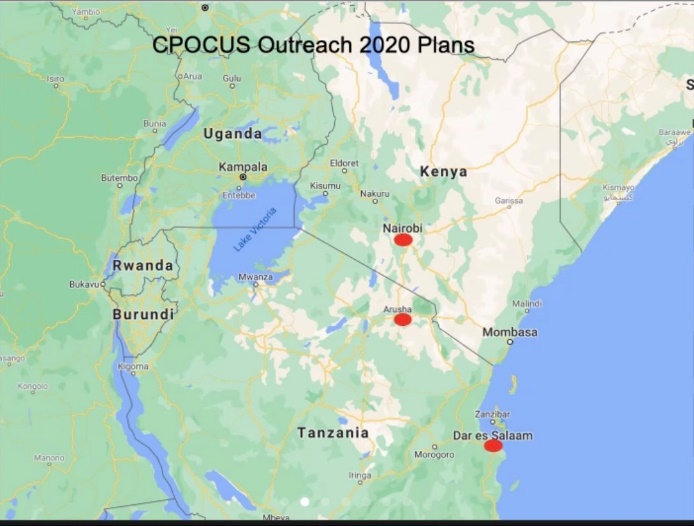 Dr Duffy presented a video on the history of bedside ultrasound in Canada. Ultrasound technology was introduced here in the 1980s and has developed to the point where we have access to ultrasound in every emergency department. But Africa is where we were 20 years ago – only available in major hospitals, operated by radiologists. Obstetricians have long used ultrasound, but now it is used to examine lungs, heart and other internals as well as to diagnose many other problems. A portable ultrasound machine can save many lives through early detection of problems and save money by limiting evacuation to major centres.The Canadian protocol for bedside ultrasound is one of the highest standards in the world. The EDE (Emergency Department Echo) Course is internationally recognized. Canadians who need to attend this course can do it in Africa and then finish off with a holiday. Many Canadian medical specialists like to attend working holidays.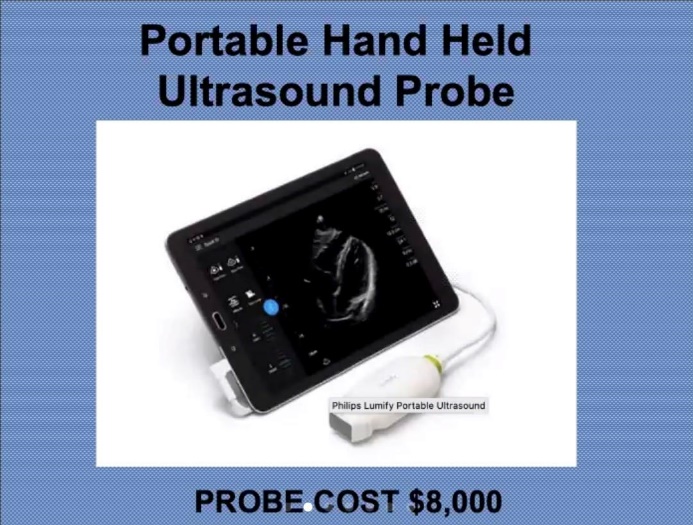 Her plan is to provide equipment and establish a sustainable shared training model where travelling Canadians attending the course will pay the standard C$5,000 course fee. A new ultrasound machine can be bought from the fees of two attendees, allowing the program to expand. Locals attending the course, at a local market rate, will take the training and with additional coaching become instructors, continuing the flow and increasing the number of instructors. As the network grows a broader population is reached.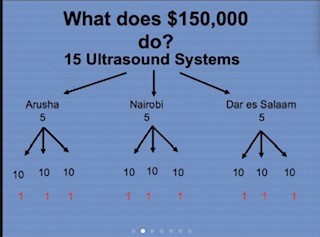 What they need help with, is funding the initial cost of $150,000 Canadian dollars. This will enable the purchase of 15 ultrasound units – 5 in each community to have a 2:1 student to machine ratio in each class of 10.Here are the links where you can learn more. https://edecourse.com/     https://cpocus.ca/Home - Dr. Wendy Willmore (drwillmoremissionary.com) Tanzania/ Kenya PoCUS project : EDE BlogRemindersTuesday April 6 7:00 am Club Meeting – Hesje Observatory, Dr Glynnis HoodTuesday April 13 7:00 am Club Meeting – COVID Effect on Alberta Tourism, Maven BoddyTuesday April 13 8:00 am Board MeetingRob led us in the Four Way Test to close the meetingMorris Henderson57.322.2555ROTARY JOINS LEADERS | ROTARIANS SHARE IDEAS | ROTARIANS TAKE ACTION